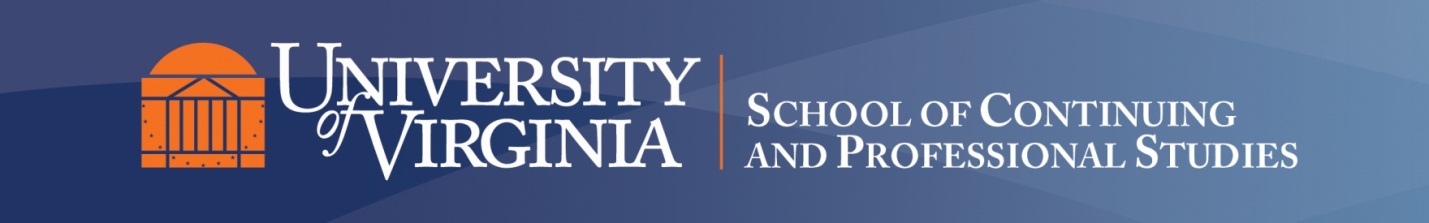 Class OverviewGeneral Class InformationInstructor Name and Contact Information: Leon W. Hutton, CPA, CGFM, SPHR		Email: lwh7n@virginia.edu or Leon.Hutton@cox.net  		Cell Phone: 703-447-6971 Subject Area and Catalog Number: ACCT 3110Year and Term: Summer, 2017   (Online Synchronous)                           Tuesdays, May 16 – August 1, 2017, 6:30 pm – 9:45 pm Class Title: Intermediate Accounting ILevel (Graduate or Undergraduate):  UndergraduateCredit Type: creditClass Description:  An intensive study of the generally accepted accounting principles for asset valuation, income measurement, and financial statement presentation for business organizations, and the processes through which these principles evolve.  Prerequisite: ACCT 2020 Introductory Accounting II. Required Text (Include ISBN, specific edition):  Intermediate Accounting, 9th Edition, Spiceland, Nelson, Thomas (Irwin/McGraw Hill, New York, Copywrite 2018), ISBN-978-1-259-72266-0 (combined edition).  Recommended but not required: Student Study Guide  We will use “Connect” with this course (and it will be used in Intermediate Accounting II).URL:  http://connect.mheducation.com/class/l-hutton-acct-3110-summer-2017-huttonHaving trouble registering in Connect?  Get help here: http://bit.ly/StudentRegistrationFASB Codification Access URL:  http://www2.aaahq.org/ascLogin.cfmUsername - AAA53195 
Password -  v26UPeGLearning Outcomes: Demonstrate understanding of concepts underlying the accounting for major asset groups, especially current assets, investments and revenue recognition.  Demonstrate an understanding of the single and multiple step Income Statement, and Statement of Cash FlowsAnalyze accounting problems and apply appropriate accounting procedures for current and fixed asset groupsUse FASB Codification to answer basic research questionsCommunicate accounting information clearly, concisely and accuratelyIdentify significant differences between U.S. and international accounting standards for current asset groups, the income statement, and statement of cash flows.  Delivery Mode Expectations:  Web-based, on-line classes, asynchronous;  there will be a weekly conference call which will be recorded and posted.Required Technical Resources and Technical Components:   Active UVa Computing ID and password to access the Student Information System (SIS).  Technical support contact for login/password: email SCPSHelpdesk@virginia.edu. 